Krościenko Wyżne, 2023-03-01WGOŚ.IV.271.3.2.2023WykonawcyDotyczy: postępowanie o udzielenie zamówienia publicznego na roboty budowlane pn.: „Budowa infrastruktury elektroenergetycznej – oświetlenia drogowego w technologii energooszczędnej na terenie Gminy Krościenko Wyżne”Ogłoszenie BZP nr 2023/BZP 00094693/01 z dnia 2023-02-14Identyfikator postępowania w portalu e-Zamówienia:ocds-148610-992bf0b1-ac53-11ed-b8d9-2a18c1f2976fZamawiający informuje, że w postępowaniu prowadzonym w trybie podstawowym zgodnie z art. 275 pkt 2 ustawy z 11 września 2019 r. - Prawo zamówień publicznych (Dz. U. z 2022 r. poz. 1710 z późn. zm.), wpłynęły zapytania Wykonawców dotyczące wyjaśnienia treści SWZ.Zamawiający na podstawie art. 284 ust. 2 ustawy z 11 września 2019 r. - Prawo zamówień publicznych (Dz. U. z 2022 r. poz. 1710 z późn. zm.) udziela odpowiedzi na pytanie jak poniżej:Pytanie 1.Prosimy o wyjaśnienie jaką wartość należy wpisać w formularzu interaktywnym w pozycji Rodzaj kryterium: Kryterium jakościowe - inne. "Okres gwarancji jakości"? Czy Wykonawca powinien wpisać punktowane wydłużenie gwarancji, tj. wartości 0/12/18/24 miesiące, czy sumę całego okresu gwarancji, tj. 36 + 0/12/18/24 miesiące (a więc 36 lub 48 lub 54 lub 60 miesięcy)?Odpowiedź:Zgodnie z zapisami SWZ Wykonawca podaje w ofercie czas wydłużenia okresu gwarancji jakości.Sprawę prowadzi:Mariusz Lorenstel. 13 43 151 90 wew. 16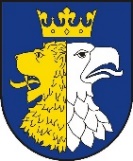 Gmina Krościenko Wyżneul. Południowa 9, 38-422 Krościenko Wyżne, tel. 13 43 151 90, fax. 13 43 168 60www.kroscienkowyzne.pl, e-mail: urzad@kroscienkowyzne.pl,NIP 6842384257, REGON 370440577ul. Południowa 9, 38-422 Krościenko Wyżne, tel. 13 43 151 90, fax. 13 43 168 60www.kroscienkowyzne.pl, e-mail: urzad@kroscienkowyzne.pl,NIP 6842384257, REGON 370440577ul. Południowa 9, 38-422 Krościenko Wyżne, tel. 13 43 151 90, fax. 13 43 168 60www.kroscienkowyzne.pl, e-mail: urzad@kroscienkowyzne.pl,NIP 6842384257, REGON 370440577ul. Południowa 9, 38-422 Krościenko Wyżne, tel. 13 43 151 90, fax. 13 43 168 60www.kroscienkowyzne.pl, e-mail: urzad@kroscienkowyzne.pl,NIP 6842384257, REGON 370440577ul. Południowa 9, 38-422 Krościenko Wyżne, tel. 13 43 151 90, fax. 13 43 168 60www.kroscienkowyzne.pl, e-mail: urzad@kroscienkowyzne.pl,NIP 6842384257, REGON 370440577ul. Południowa 9, 38-422 Krościenko Wyżne, tel. 13 43 151 90, fax. 13 43 168 60www.kroscienkowyzne.pl, e-mail: urzad@kroscienkowyzne.pl,NIP 6842384257, REGON 370440577ul. Południowa 9, 38-422 Krościenko Wyżne, tel. 13 43 151 90, fax. 13 43 168 60www.kroscienkowyzne.pl, e-mail: urzad@kroscienkowyzne.pl,NIP 6842384257, REGON 370440577